8. 4. 2020.,   SRIJEDAHRVATSKI JEZIKDanas ste u tv školi slušali igrokaz koji je čitala i izvodila učiteljica Đurđa. U  čitančici na str. 52. pročitaj igrokaz Zaboravljivi zeko koji je napisala Jadranka Čunčić-Bandov. Odgovori na pitanja ispod igrokaza. Po čemu se igrokaz razlikuje od priče ili pjesme?Zapiši u pisanku:ZABORAVLJIVI ZEKOJADRANKA ČUNČIĆ- BANDOVIGROKAZLIKOVI: PRVI ZEKO, DRUGI ZEKO, KOKARIMA: RECI-DJECI, MOJE-KOJE, GRAJA-JAJA, SADA-KOMADANauči igrokaz izražajno čitati. Možeš izraditi likove kao u tv školi (pogledaj kako se radi zeko iz papira pomoću šake) i izvoditi igrokaz.GLAZBENA KULTURA U  e-udžbeniku otvori i  poslušaj pjesmu Zeko pleše, str. 54.Čitaj pjesme i pjevaj  pjesmu. Zatim poslušaj skladbu Sretan Uskrs čiji se zvučni zapis nalazi na str. 55. Odredi ugođaj, dinamiku i tempo, izvodilački sastav. Igraj igru slušanja: odredi visinu tona. Ako želiš, nacrtaj pisanicu dok ponovo slušaš skladbu.TJELESNA I ZDRAVSTVENA KULTURAVježbajte uz sportaše u tv školi. Ponovite vježbe često kroz dan kako biste ostali razgibani i u kondiciji!Prema uputi učiteljice Đurđe, za sutrašnju školu na HRT3 pripremi: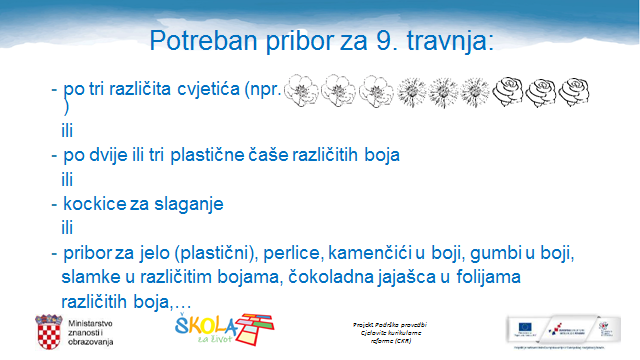 